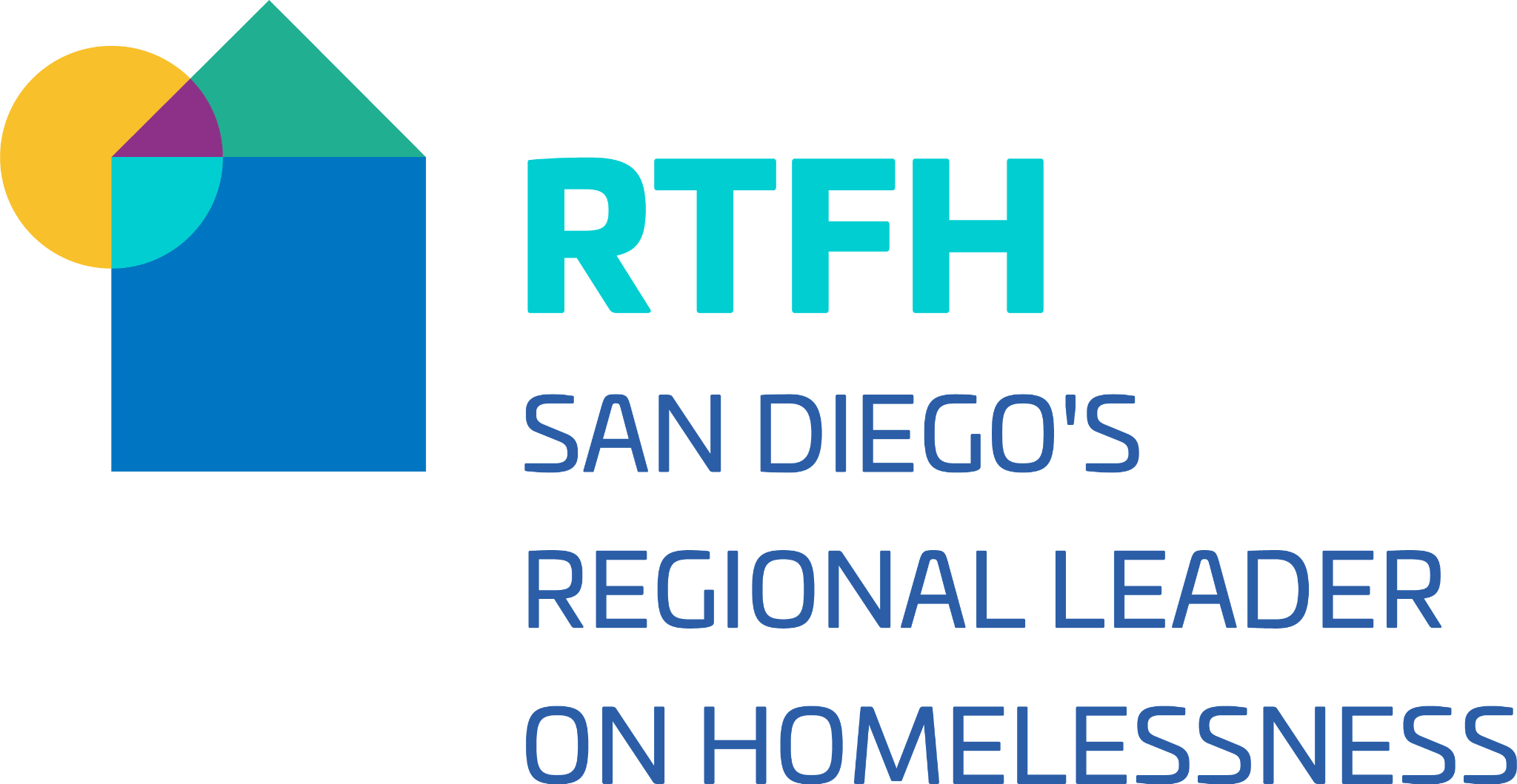 San Diego Continuum of Care BoardGovernance CharterOperational Responsibilities and AuthoritiesVersion .0Corresponding Board Policy Number: CoCBP4This page left intentionally blank	Table of Contents...    5Assumptions........................................................................................................    ..    . .   ..  .  ..  6.. .   7..   8.  8.   8..  9...  9 1 1. 3 List.4.25... 6  27...  29....  32Introduction 	The purpose of the San Diego Continuum of Care Board’s Governance Charter (Charter) is to describe the structure, composition, roles, responsibilities and committee formation of the Continuum of Care (CoC). On an annual basis, the Charter will be updated to reflect the San Diego CoC Governance Board’s response to environmental, regulatory, and strategic issues.In 2009, the U.S. Department of Housing and Urban Development (HUD) enacted the Homeless Emergency Assistance and Rapid Transition to Housing Act (HEARTH) that established a CoC program to address homelessness and created specific rules, regulations and procedures to be competitive for federal dollars. The HEARTH Act also includes a provision to establish a "governance structure" that ensures an opportunity for all stakeholders to be included and participate in the CoC program. Subsequently HUD released the 2012 Interim Rule detailing the requirements for CoC implementation of HEARTH.1Serving as the San Diego City and County HUD-designated CoC 601, the RTFH develops strategic policy and serves as San Diego City and County’s CoC as defined in Section 578.5 of the Homeless Emergency Assistance and Rapid Transition to Housing Act (HEARTH) published in July 2012.The CoC is the central collective impact organization addressing homelessness in San Diego through the coordination of resources; evaluation of the crisis response system; and the development of strategies and implementation of best practices for dramatically reducing and ending homelessness. The Board is responsible for:Advocating for policies and essential services that promote fair housing, client well- being, and rights/protections under the law;Promoting a community‐wide commitment to the goal of ending homelessness;Providing funding for efforts to quickly re‐house individuals, youth, older adults, and families who are homeless, which minimizes the trauma and dislocation caused by homelessness;Promoting access to and integration with mainstream programs and resources; andOptimizing self‐sufficiency among individuals, youth, older adults, and families experiencing homelessness.Overview 	This Charter memorializes the purpose of the collective impact  to end homelessness using the federally-defined CoC responsibilities, outlines the primary work of the Board, and promotes partnership among the various leadership bodies. An organizational chart of the CoC Board may be found in Appendix E.MissionThe mission of the Board is to engage stakeholders in a community-based process that works to end homelessness for all individuals, youth, and families throughout the San Diego County region, address the underlying causes of homelessness, and to lessen the negative impact of homelessness on individuals, youth, families and communities.1	24 CFR 578 HUD Interim Rule, CoC Program, effective August 30, 2012Geographic BoundariesThe CoC includes the entire geographic boundaries of San Diego county, including all cities and unincorporated communities. These boundaries contain other HUD designated program components, including Housing Authorities, HUD geocode areas, local Emergency Solutions Grant (ESG) Areas, communities eligible for State ESG funds, as well federally designated Community Development Block Grant (CDBG) entitlement areas, Housing Opportunities for Persons With AIDS (HOPWA), HOME Investment Partnerships Program (HOME), and U.S. Department of Veterans Affairs (VA) service areas. This geography is referred to as the San Diego Region (Region). Various sub-regional areas are recognized such as Central, East, South, North Inland, and North Coastal areas.Emergency Solutions Grant Entitlement AreasEmergency Solutions Grant (ESG) funds are awarded to the San Diego ESG entitlement areas by HUD for the purpose of providing The CoC directly participates with jurisdictions that receive ESG funds. In each case, the CoC consults with the jurisdiction to develop cooperative plans and strategies that leverage ESG and other resources to provide emergency shelter, prevention, and rapid re-housing services.The CoC and ESG entitlement areas are responsible for reporting and evaluating the performance of ESG program recipients and subrecipients. In response, the CoC has prepared an ESG Guide that includes information about the responsibilities of the CoC and ESG area, HUD regulations, cross-jurisdiction strategies, and policy statements.Because the Guide is updated periodically, the most recent Guide is incorporated in its entirety in the Charter by reference.3. Assumptions/Constraints/Risks						AssumptionsFor the purpose of this Charter, the Board is maintaining the structure that was in place prior to 2017, and re-instituted in 2019.ConstraintsImplementation of this Charter is reliant on volunteer participation from members of the community and continued funding from HUD and other sources such as those providing match and leverage to CoC programs.RisksShould no stakeholders agree to participate in the CoC, the Region may not meet HUD HEARTH regulations. Non-compliance with federal regulations places current and future federal and state funding at risk.  4. Purpose & Responsibilities							 Purposehe CoC is The purpose of the Continuum of Care is to establish a Board andto plan for how the region will achieve the requirements as specified by HEARTH through the coordination, development, and evaluation of services and housing for populations at-risk of and experiencing homelessness through planning, education and advocacy. To achieve this purpose, the Board will:Implement the Regional Community Action Plan to Prevent and End Homelessness in San Diego, and evaluate the achievement of measures set forth in the Plan.Reinforce a Housing First philosophy for all homeless housing and service providers;Advocate on issues related to homelessness and for resources to support preventing and ending homelessness throughout San Diego; Create capacity in communities throughout the Region to take ownership of and incorporate evidence-based practices to prevent and end homelessness; andIncrease access to permanent housing through various means including rapid re- housing, permanent supportive housing, and other viable forms of permanent housing; andEstablish accountability with the appropriate stakeholders to resolve each case of homelessness in a timely manner as documented in HMIS.4.1.1	Role of the Lead Agency Ensure all of the HUD requirements of a high performing CoC are met by the lead agencyCreate written standards guiding evidence-based approaches to ending homelessness in communities throughout the Region;Evaluate performance of services within the Region through data collection, analysis, and monitoring;Monitor the system for coordinated assessment and housing prioritization for the most chronic and vulnerable homeless individuals, youth, and families in need of permanent housing options; andPlan for and conduct an annual Point-In-Time Count (PITC) of persons experiencing homelessness within the Region.Roles & ResponsibilitiesThe CoC is, at minimum, responsible for all duties assigned by HUD and specified through the HEARTH Act under the CoC Program.  This section defines the basic roles, responsibilities, and committee structures required for operation of the CoC Board. Appendix G provides a detailed overview of the Board’s roles and responsibilities.Board members shall adhere to the Conflict of Interest definitions and requirements as set forth in CFR Section 578.95, and further described in CoC Board Policy #5:  Conflict of Interest. (Appendix G).4.3  Full MembershipThe CoC garners community-wide commitment to preventing and ending homelessness by engaging stakeholders in all parts of the Region. In addition to the entities identified by HEARTH as required to participate on the Board, the Full Membership includes a variety of community partners to the extent they are invested in ending homelessness and present in the Region. Examples of additional stakeholders include private foundations, philanthropists, employment development, and health service organizations.  The CoC Board Policy #1:  Full Membership-Enrollment, provides additional information (Appendix G).A CoC member can be an individual or agency who is concerned with and/or providing services to the various homeless subpopulations furthering the direction of the CoC. An agency and/or department with more than one individual representing that organization will be recognized as one member.Individual Members – CoC full individual membership is designed for those interested in and committed to ending homelessness, including consumers, students, educators, San Diego residents, and others. Individuals who care about the quality of services provided to persons experiencing homelessness, who want to ensure they are meeting their needs to the greatest extent possible are individual CoC members.Organizational Members – CoC Organizational Membership is open to public, private, nonprofit and for-profit organizations, corporations and agencies interested in supporting the CoC’s commitment to ending homelessness. Each Organizational Member may annually designate up to three (3) individuals to serve as representatives, however there is only one vote per organization.Active members are eligible to vote on items that come before the Full Membership, such as the annual update to the Governance Charter, the CoC Board Slate, and the selection of service provider representatives on the Board.  In addition, participation on standing and ad-hoc committees is limited to individuals who have a currently active individual or organizational CoC membership.   It is the responsibility of the CoC’s Full Membership (FM) to:Promote, support and implement strategic initiatives and activities that align with the Regional Community Action Plan to Prevent and End Homelessness in San Diego;Establish a Board to act on behalf of the CoC.  The Board must be representative of the relevant organizations and projects serving homeless sub-populations and include at least two individuals currently experiencing homelessness or who have experienced homelessness;Adopt and follow a written process for selection of Board Members and review this process at least once every five years;Elect Homeless Service Provider seats and ratify a full slate of Board members annually;Participate on Standing and Ad-Hoc Board Committees;Follow and annually ratify a Governance Charter;Attend meetings of the FM, with published agendas, at least twice per year, and an annual meeting;Facilitate sharing of provider expertise and intervention strategies through Learning Collaboratives, as needed; andInform and support the development of regional plans and strategies.4.4 CoC BoardThe Board is representative of the relevant organizations and projects serving people experiencing homelessness within the Region, including at least two individuals who are currently experiencing homelessness or have previously experienced homelessness. This cross-sector representative Board enhances the Region’s capacity to coordinate and leverage resources from various sectors and carry out its responsibilities. The Board’s members shall represent the sub-populations included in Appendix F. Per HUD direction, one Board member may represent the interests of more than one homeless subpopulation, and the Board must represent all subpopulations within the CoC to the extent that someone is available and willing to represent that subpopulation. CoC Board Policy #2:  Board and Committee Recruitment & Selection, describes the process for recruiting and seating the Board on an annual basis (Appendix G).It is the responsibility of the Board to:Select Board Members annually and fill vacancies as needed;Establish policies for CoC operations including but not limited to written standards for providing homeless assistance;Ensure the Board’s obligations and responsibilities are performed successfully, whether conducted directly by the Board or delegated/assigned to other entities;Monitor the achievement of the goals and measures identified within the Regional Community Action Plan to Prevent and End Homelessness in San Diego;  Use data to inform planning processes, make decisions, and set appropriate system and program level performance goals at local and regional levels;  Ensure relevant organizations, funders and projects serving sub-populations of people who are homeless are represented in planning and decision making;Build community awareness and collaboration to meet the diverse needs of all people experiencing homelessness;Review, update, and annually approve the Charter, which is further described in CoC Board Policy #4:  Updates to Governance Charter (Appendix G);Issue an annual report of homelessness in the region;Designate through an MOU a CoC Lead Agency to act as the Collaborative Applicant and Administrative Entity, a single Homeless Management Information System (HMIS) lead agency to operate the regional HMIS, and a Coordinated Entry System (CES) lead agency; andEstablish regional priorities for funding that comes to the CoC, at minimum for the HUD NOFO.With regard to CoC matters, the Board shall hold at least four (4) open and public meetings per year, and should endeavor to operate in an open and transparent manner to the extent practicable.  In those rare instances in which a Governance Board member is unable to attend a meeting, the Board member may designate a proxy.  Board member proxies are identified at the time of application to the Board, as defined in CoC Board Policy #6:  Board Member Proxies (Appendix G).4.6 Board PoliciesThe CoC’s Board develops policy and promotes the adoption of standards and best practices for the CoC.  Board policies complement the Governance Charter and outline practices of the Board that are not included within the Governance Charter. All Board Policies are incorporated by reference in the Governance Charter, and are contained in Appendix G.As part of the annual Governance Charter review, the Governance Advisory Committee identifies additional Board policies that are needed to support the work of the Board and its committees.   The development of Board Policies is further described in CoC Board Policy 3:  Board Policy Development.4.7 Board OfficersThe Board shall have the following Board Officers:The Chair is responsible for facilitating the Board meetings and all duties incident to the Office of the Chair and such other duties as may be prescribed by the Board from time to time. The Chair is additionally responsible to define and update the Management and Operations MOU, and to sign it on behalf of the CoC.The Vice-Chair shall perform all duties of the Chair in the event that the Chair is absent or unavailable. When acting, the Vice-Chair shall have all powers of and be subject to all restrictions on the Chair. The Vice-Chair shall have such other powers and perform such other duties as the Board or this Charter may require.The 2nd Vice Chair (or Immediate Past Chair), shall perform all duties of the Chair and Vice-Chair in the event that both are unavailable.  When so acting, the 2nd Vice-Chair (or Immediate Past Chair) shall have all powers of, and be subject to, all restrictions on the Chair. The 2nd Vice-Chair (or Immediate Past Chair) shall have such other powers and perform such other duties as the Board or this Charter may require. Person with Lived Experience who shall have been elected to the CoC Board from one of the designated Lived Experience seats.Service Provider Representative who shall have been elected to the CoC Board from one of the designated Service Provider seats.The Board’s Governance Advisory Committee shall nominate Board Officers, to be approved by the Board Chair and the CoC Lead Agency CEO (as an Ex-Officio Board member), prior to approval by the full Board.  Board Officers shall serve two-year terms to coincide with their Board member terms.4.8 Board Executive CommitteeThe Executive Committee is comprised of the Board OfficersThe Executive Committee has meetings during the year separate from the Board and are convened as needed by the Chair. The Executive Committee's actions are reported no later than the next full meeting of the Board. The Executive Committee has the responsibility to:Act for the Board and make decisions on matters which:Require action before the next Board meeting;Have been specifically delegated by the Board to the Executive Committee; andApprove the CoC Board’s agendasAct for the Board in the administration of established policies and programs, and make recommendations to the Board with respect to matters of policy and operations.4.9 Board CommitteesThe Board establishes Standing and Ad-Hoc Committees to provide recommendations on its primary activities, key issues or community initiatives. Committees are authorized to complete activities as designated in the Charter and those that are requested by the Board, except no committee may:Fill vacancies on the Board or any committee of the Board;Amend or repeal the Charter or adopt a new Charter;Create any other committees of the Board or appoint the members of committees of the Board.As further described in CoC Board Policy #7:  Standing and Ad Hoc Committees (Appendix G), may include non- Board members, who are members of the Full Membership.  The Committee Chair shall be designated by the CoC Board, and shall be a Board member. At the beginning of each Calendar Year, each Committee will identify a Co-Chair to assist the Chair in the facilitation of committee meetings, working with the committee to achieve the items set forth in the annual work plan, and performance of duties as the Board may assign from time to time. Committee member terms shall be one year in length.  In the early Fall of each year, the Committee Chair shall assess the current member’s participation, engagement and support of the committee work plan to determine those members who will be invited to apply to continue participation on the Committee in the upcoming year.  The Chair will notify the CoC Board Chair and the CoC Lead Agency CEO of those members who are recommended to discontinue participation, and consult with them on potential candidates to fill resulting Committee vacancies.  A new committee slate shall be proposed by the Committee Chairs to the CoC Board Chair and CoC Lead Agency CEO by the end of October each year.  Unless emergent circumstances arise, Committees will take a hiatus during the period of November through the end of January, to allow time for proposed annual Work Plans and Rosters to be reviewed, and planning for the upcoming year.  The following Committees are established as Standing Committees and may only be disbanded by a change to the Charter.Evaluation Advisory Committee:  The Evaluation Advisory Committee is responsible for advising the CoC Board on the performance and recommended improvements to the CoC, the review and recommendation of Community Standards, and monitoring progress toward the achievement of goals as identified in the Regional Community Action Plan to Prevent and End Homelessness in San Diego. This is completed through a review of performance data obtained from various sources.  Recommendations are developed for the Board of appropriate system and program level performance targets, and local and regional goals. The Evaluation Advisory Committee includes two sub-committees, the Data Sub-Committee and the Rating & Ranking Sub-Committee. Recommendations from the sub-committees are approved by the Evaluation Advisory Committee prior to being brought forward to the CoC Board.  Agencies receiving CoC funding are unable to participate in the Rating & Ranking Sub-Committee, and are prohibited from any discussion within the Evaluation Advisory Committee of recommendations generated from the Rating & Ranking Committee. The responsibilities of the sub-committees are below:Data Sub-CommitteeConduct an annual analysis including gaps of homeless systems needs and services available within the Region.Monitor the effectiveness of Coordinated Entry SystemSupport the Homeless Management Information System  (HMIS) Team through policy and procedure review and guidance, data quality review and recommendations, providing input on opportunities to improve the capturing of data and its public display, identify necessary updates to data standards, and assist RTFH in promoting messaging on the role of HMIS and the importance of using the system.Rating & Ranking Sub-CommitteeSupport of HUD NOFO competitive process and collaborative applicationsVeterans Consortium: The purpose of this group is to provide regional leadership on the issue of Veteran homelessness, review data and address challenges, and coordinate the effort to end Veteran homelessness across San Diego County. The committee aligns its work with the strategies within the United States Interagency Council on Homelessness's Criteria and Benchmarks for Achieving the Goal of Ending Veteran Homelessness. These include identifying all Veterans experiencing homelessness, providing shelter immediately to any Veteran experiencing unsheltered homelessness who wants it, providing service-intensive transitional housing only in limited instances, building capacity to quickly move Veterans into permanent housing, and addressing Veterans who are at-risk of homelessness. The committee also coordinates efforts with the CoC's involvement and activities within the national Built for Zero initiative focused on measuring an end state on Veteran homelessness across the CoC.Governance Advisory Committee: The committee evaluates and recommends changes to improve the CoC’s structure and ensure it is meeting the mission. The Governance Advisory Committee reviews Board member nominations and provides recommendations to the Board; annually reviews the Charter and provides recommendations to the Board and FM; and reviews Board policies and makes recommendations to the Board.4.10 Ad Hoc Committees: Periodically, the Board needs to complete specific, time limited tasks in order to comply with regulatory demands or to advance its goals and objectives. At the request of the Board, a temporary Ad Hoc Committee may be formed to complete the identified task or address a specific need identified by the Board.  These groups perform specific functions associated with completion of the task and are guided by and report to the Board. As of the Spring of 2024, the following Ad-Hoc Committees have been established: Youth Action Board (YAB) was formed in 2016 and adopted into the CoC in 2019 to advise the CoC on policies related to preventing and ending youth homelessness and to ensure a continuous youth voice within the CoC to support the Youth Homelessness Demonstration Program (YHDP) and the San Diego County Coordinated Community Plan to Prevent and End Homelessness (CCP).  This committee is currently inactive as the youth community reviews the CCP and reestablishes priorities moving forward.Ad-Hoc Committee on Addressing Homelessness Among Black San Diegans was formed in 2020. The purpose of the Ad-Hoc Committee is to explore the factors contributing to disparities among Black persons experiencing homelessness, listen and engage in extensive public dialogue with community stakeholders, and to develop a series of recommendations that the CoC can take to better address the impacts of systemic racism and its effects within the homeless crisis response system. Health and Homelessness Ad-Hoc Committee was formed in 2021 to address issues related to the interaction of health and homelessness and further integrate best practices among housing, social service and health providers that benefit people who are unsheltered.  Aging and Homelessness Ad-Hoc Committee was formed in 2021 to address the unique needs of older adults experiencing homelessness.4.11 Management and Operations – CoC Lead Agency MOU:The Designated CoC Lead Agency management and staff provide infrastructure support to the Board, Full Membership and Committees. The CoC Lead Agency CEO is responsible for the direct management of staff and execution of the MOU, and the Board Chair is responsible to define, update, and sign the MOU on behalf of the CoC. The Vice Chair may fulfill any of these functions in the event that the Chair is absent or unavailable.Examples of areas addressed in the MOU of the Management and Operations contracted responsibilities include but are not limited to:Provide leadership and guidance on regional homelessness issuesCollaborative ApplicantHMIS LeadCES Administration & OversightPerformance Monitoring and EvaluationPoint-in-Time Count CoordinationFull Membership CoordinationSupport to Board, Executive Officers, and CommitteesWebsite & Document Portal ManagementGeneral Point-of-ContactFacilitate Communities of Practice, Learning Collaboratives and TA to programsConduct Community Outreach & EducationDevelop Data DashboardsCompile and submission of all required reports for the CoC which include but are not limited to; PITC, HIC, LSA, and HUD performance measuresPublish Written StandardsProvide training on Evidence Based Best Practices and Emerging Promising PracticesFunction as the Point of Contact for CoCServe as the State of California Administrative Entity for state funds directed to CoCProvide subject matter expertise of homeless policies, practices and regulationAppendix A:Record of ChangesThe Board’s Governance Charter will be updated annually. The table below is used to provide the version number, the date of the version, the author/owner of the version, and a brief description of the reason for creating the revised version should any changes be made.Table 1: Record of ChangesAppendix B: Appendix C: Referenced DocumentsThis table summarizes the relationship of the Charter to other relevant documents. Identifying information for all documents used to arrive at and/or referenced within this document are provided (e.g., related and/or companion documents, prerequisite documents, relevant technical documentation, etc.).Table 4: Referenced DocumentsAppendix D: CoC Board Organizational ChartAppendix E: Continuum of Care Board Structure Appendix F:  Operation of the Continuum of Care: Roles and ResponsibilitiesAppendix G:  Continuum of Care Board PoliciesCoCRegional Task Force on HomelessnessSan Diego City & CountyPURPOSEThe Continuum of Care’s Board (Board) is committed to the principle of accountability to the public. The Board will uphold a policy of openness and transparency, balanced with its roles in representing the interest of those served through the Continuum of Care (CoC).This policy formally outlines rules and procedures to joining and maintaining membership in the CoC’s General Membership.POLICYThe Board will ensure there are processes for:Application to join;Paying annual membership fees with applicable waivers:Processes for tracking eligible voting members.	All Full Membership policies outlined in the Board’s Governance Charter are incorporated herein by reference. To the extent any portion of this policy contradicts the Charter, the terms of the Charter shall prevail.PROCEDUREApplicationMembership in the CoC’s Full Membership is open to organizations and individuals who support the mission to end homelessness in the San Diego Region. Those seeking membership must submit an application for the Full Membership, attend a minimum of two regularly scheduled Full Membership meetings each Fiscal Year and pay annual dues of $50 for an individual member, and $100 for an organizational membership. Annual fee waivers are available to Individual Members experiencing or previously experiencing homelessness.Organizational MembershipsAn Organizational Member may designate up to three (3)  who are authorized to organization at   Individuals who have a recognized role in a member organization (e.g., employees, board members, or consultants, or current service recipients) may become individual members of the RTFH but may not vote. Individual MembershipsIndividual Members may not designate additional persons to represent them. There will be an unrestricted number of individual members representing the general community. Individual members must reside in San Diego County and may not vote if they are involved with Organizational Members as employees, board members, consultants, or current contractors.Levels of EngagementVoting Membership:Voting members are able to benefit from all of the areas identified for Non-Voting Members.  To be eligible to vote on items brought forward to the General Membership, annual fees for the individual or organization must be current, and the attendance requirement of having been present for at least two meetings during the Fiscal Year must have been met.  Non-Voting Membership:Individuals and organizations may have a Non-Voting Membership, and are not subject to the attendance requirements.  Non-voting members are still able to benefit from the following areas:Strategic Collaboration Across the Region – remain informed on initiatives and provide a voice in the strategiesTraining and Education – access the latest education, training, principles, and best practices to end homelessness.  Non-voting members may participate in learning collaboratives and ongoing training.Legislative Advocacy Opportunities – Stay abreast of advocacy opportunities and share views on legislative issues related to homelessness.Regional Planning – RTFH is the body responsible for a coordinated effective regional system to reduce and end homelessness in the San Diego region.  Non-voting members are part of that system.Regional Task Force on HomelessnessSan Diego City & CountyPURPOSE	The purpose of this policy is to define the processes for nomination and selection of the Continuum of Care Board (Board). Board Members should provide an appropriate mix of skills to provide the necessary breadth, depth of knowledge and experience to meet the Board’s responsibilities and objectives. The Board aims for a composition that will appropriately represent the interests of the homeless crisis response system’s stakeholders, the local community, and will reflect diversity in its composition by recruiting members with varied geographical, social, economic, environmental, business, and cultural backgrounds. The Board should make an intentional effort to maintain a reasonable balance with respect to age, gender, race and ethnicity.Board members are elected for a term of two years, and are eligible to serve on the Board for up to five terms, or a total of ten years.  This provision does not apply to Appointed Seats.POLICY	The Board should attempt, using its network of contacts, to identify appropriate individuals with needed diversity, skills and interests as potential Board members. Terms are staggered to ensure continuity; half are up for election each year. All Board recruitment and selection policies outlined in the CoC Board’s Governance Charter are incorporated herein by reference.The Board will ensure there are processes for:Application to join;Criteria for selection;Notification of selection; Board member Expectations and ResponsibilitiesPROCEDUREThe Governance Advisory Committee shall annually assess the Board’s diversity of experience, skills, race/ethnicity, age and gender to ensure a representative Board.  All actions in the recruitment and selection of members to the Board, shall be in alignment with the Governance Charter.  theirOnce the Governance Advisory Committee, in consultation with the CEO of the Regional Task Force on Homelessness, identifies a proposed slate of Board members for those seats where the term is expiring, the candidate will be recommended by the Governance Advisory Committee to the Board,  Designated Board Seats for Service ProvidersThe RTFH shall regularly assess its representation on the Board to ensure diversity and expertise are reflective of the entire county and share that information with the General Membership on an annual basis.In alignment with the open application process,, applications will be solicited by the RTFH for upcoming vacancies.  The Full Membership shall receive all of the submitted applications at least one week prior to a regularly scheduled CoC Full Membership meeting.  At the CoC Full Membership meeting, voting members shall vote for a representative to fill each of the  open service provider seats on the Board.  An eligible voting member is defined as being current  on dues and having met the attendance requirements for Full Membership meetings that year.  Only one representative from an Organizational Member is eligible to vote, as described in CoC Board Policy #1:  Full Membership.  In rare instances, a vacancy may occur on the Board prior to the end of a term, and it is critical that the seat be filled prior to the next annual open recruitment.  If that situation arises, the Governance Advisory Committee, in consultation with the RTFH CEO, shall determine if the seat is critical to be immediately filled.  In the event that a candidate needs to be immediately identified to fulfill the remainder of the term for the vacated seat, applications will be solicited from potential candidates.  When the original term expires, the seat shall be publicly opened.  Appointed Board SeatsThe Board includes eight appointed seats for specific organizations.  The appointed seats include a member from the County’s Board of Supervisors, a member of the San Diego City Council, a representative from one of the CDBG Consolidated Plan jurisdictions,  the County’s Health and Human Services Agency, the County’s Public Housing Authority, the San Diego Housing Commission, the Workforce Partnership, and the U.S. Department of Veteran Affairs.  In addition, the CoC Lead Agency’s CEO or designee, serves as an ex-officio Board member.  In the event of a vacancy in one of the Appointed Seats, the designated organization shall appoint a new member to complete the vacating member’s term.  When terms expire for the Appointed Seats, the designated organization shall identify whether the incumbent will continue for the upcoming term, or if a new organizational representative will be appointed to the seat. Annual CalendarBelow is an outline of major activities associated with selection of Board members on an annual basis.  Throughout the year, Board seat vacancies that occur mid-term shall be filled by the appropriate body, and the selected individual will fill the remainder of the original term.  Quarters 1-2: (July-December):The Governance Advisory Committee shall assess the current membership on the Board to identify any gaps that need to be filled to ensure an inclusive, region-wide body.Quarter 3:  (January-March):Quarter 4:  (April-June):The Governance Advisory Committee shall evaluate and develop a recommended slate for the CoC Board.  The proposed slate shall also include Appointed Seat representatives.  The CoC Board shall vote on the recommended slate.    At the Annual Meeting of the General Membership, voting members will be asked to elect providers to fill vacating seats.  In addition, they will be asked to ratify the Board’s approved slate.Board Orientations shall be conducted for new members, including submission of signed Board Commitment Form and Conflict of Interest disclosures.Updated annual Conflict of Interest Disclosures are submitted by all Board members.Regional Task Force on HomelessnessSan Diego City & CountyPURPOSEThe Continuum of Care’s Board (Board) develops policy and promotes the adoption of standards and best practices for the Continuum of Care (CoC).  Board policies provide clarifying information in specific areas that are not addressed through the Governance Charter.  The purpose of this policy is to outline how Board policies are developed, approved and maintained, and to clarify the relation of Board policy with other administrative guidance such as regulations and handbooks. The Board policies are framed and meant to be interpreted in the context of applicable laws and regulations. Changes in needs, conditions, purposes and objectives as well as changes in state and federal laws and regulations may require changes in the Governance Charter or updates to Board policies.POLICYThe Board will ensure there are processes for:Development of policy;Review and maintenance of policy;Adoption, waiver, and/or repeal of policy;Communication and availability.To the extent any portion of this policy contradicts the Board’s Governance Charter, the terms of the Governance Charter shall prevail.PROCEDURE Development of PolicyAs part of the annual Charter update process, the Governance Advisory Committee shall identify if there are any additional Board policies that are needed.  Board policies complement the Governance Charter and outline practices of the Board that are not included within the Governance Charter.  In the event that the Board identifies the need for a new policy, the Governance Advisory Committee shall draft the policy for adoption by the Board.Review and Maintenance of PolicyOn an annual basis, the Governance Advisory Committee shall review existing CoC Board policies to determine if any need to be updated or considered for sunset. Recommendations shall be forwarded from the Governance Advisory Committee to the Board for approval.Adoption, Update, or Repeal of PolicyAt least a two-thirds vote of the Board is required for the adoption, update, or repeal of a Board policy.  The vote shall occur at a regularly scheduled Board meeting, or a special Board meeting called due to unforeseen circumstances.A new policy proposal or policy change may be referred back to the Governance Advisory Committee when the Board determines the proposed policy action needs further study, and then brought back to the Board for approval. Communication and AvailabilityThe Chief Executive Officer of the RTFH, or designee shall establish and maintain an orderly plan for preserving and making accessible the policies adopted by the Board.  A copy of all Board policies shall also be maintained on the RTFH website. Regional Task Force on HomelessnessSan Diego City & CountyPURPOSE	The Continuum of Care (CoC) is a collective impact organization and as such, is committed to the principles of inclusiveness and transparency. 	This policy formally outlines the process for updating the Governance Charter (Charter). The purpose of the Charter is to describe the role and function of the CoC Board in compliance with the HEARTH Act.	The Charter is framed and meant to be interpreted in the context of applicable laws and regulations. Changes in needs, conditions, purposes and objectives as well as changes in state and federal laws and regulations may require revisions, deletions and additions to the Charter.POLICY	The Board will ensure there are processes for:Development of Charter updates; andCommunication and availability.To the extent any portion of this policy contradicts the Charter, the terms of the Charter shall prevail.PROCEDURE Development of UpdatesOn an annual basis, the Governance Advisory Committee (GAC) shall identify necessary changes to the Charter to ensure continued compliance with laws and regulations that specifically impact the operations of the CoC’s Board, as well as revisions necessary to meet local needs to strengthen processes and responsiveness to the San Diego region.  Proposals regarding updates to the Charter may be initiated in writing by a member of the Board, or member of the General Membership. The GAC shall review proposals prior to bringing them forward to the Board for adoption.Proposed annual Charter updates shall be publicly posted on the RTFH website for at least two weeks for input, and at least  community input session shall be hosted by GAC.  Following review of community input, GAC shall finalize the proposed revisions to the Charter and RTFH shall ensure any necessary administrative and legal review is conducted.Annual CalendarQuarter Three (January to March): GAC  at least  input meeting to solicit feedback on proposed updates, and will review input received through the public posting on the RTFH website.Quarter Four (April to June): GAC will finalize proposed changes, post them to public comment, and bring forward to the full Board for Communication and AvailabilityThe RTFH shall post the Charter on its website.  Annual updates shall be posted on the RTFH website within one week of Board approval and General Membership ratification.Regional Task Force on HomelessnessSan Diego City & CountyPURPOSEThe purpose of the Conflict of Interest Policy is to ensure processes are in place to Continuum of Care Board (Board) members in the discharge of their responsibilities.  The provisions of the Conflict of Interest policy are adapted from, and align with, the Code of Federal Regulations, Section 578.95.This Policy is intended to supplement and clarify, but not replace, any applicable state and federal laws governing conflicts of interest applicable to the Board.  In the event of any inconsistency with applicable state or federal law, applicable law shall prevail.POLICYThe Board shall follow the Conflict of Interest definitions and requirements as set forth in CFR Section 578.95, Continuum of Care (CoC) Board members shall not participate in or influence discussions or resulting decisions concerning the award of a grant or other financial benefits to the organization that the member represents.The Board will ensure there are processes for:Identifying potential conflicts of interest; andAdopting recusal processes when necessaryPROCEDURESRegional Task Force on HomelessnessSan Diego City & CountyPURPOSEThe purpose of the Board Member Proxy Policy is to authorize Continuum of Care Board (Board) members up to one proxy representative at Board meetings, in the event the duly elected Board Member cannot attend a meeting.  Board members are expected to attend at least 50% of the scheduled meetings during any fiscal year.  The Governance Advisory Committee will consider the attendance of Board members when considering applications to renew terms on the Board.The following policy and procedures are established for determining how proxies shall be designated and recognized. To the extent any portion of this policy contradicts the Charter the terms of the Charter shall prevail.POLICYThe Board will ensure there are processes for:Proxy eligibility; andProxy voting.PROCEDUREEach member of the Board shall have one vote. A member of the Board shall not designate another member of the Board as a proxy.EligibilityEach member of the Board may be represented by one proxy. The Board will automatically recognize as proxy any eligible member so designated in writing by the Board member within their application to serve on the Board. Changes in proxy will be recognized by the Board upon delivery of such written notification Written notification of proxy designation must contain the signature of the Board member authorizing the proxy.In the event a written designation of proxy is not received by the the Board may approve an eligible member as proxy by a majority vote of the members present as long as a quorum of the Board is in attendance. Individuals identified to serve as proxies shall represent the same stakeholder group as the Board member.  For designated seats, the proxy shall represent the same sector or organization of the seat, and for provider seats, the proxy shall represent the same region of the provider.Voting RequirementsMembers of the Board, or their duly designated and recognized proxy, must be present at the Board meeting to cast their vote on items being considered. No member of the Board, or their duly designated and recognized proxy, may cast a vote in absentia. Board members who are unable to attend meetings of the Board, and who are not represented by proxy, may have their comments on specific items being considered by the Board presented by submitting their comments in writing to the Board . Such written comments may be presented for consideration by the Board but shall not constitute or be recorded as a vote by the absent member.  Regional Task Force on HomelessnessSan Diego City & CountyPURPOSEThe purpose of the Standing and Ad-Hoc Committees (Committees) Policy is to establish expectations and processes to be followed by Committees established by the Continuum of Care Board (Board).   POLICY STATEMENTThe Board values broad participation in decision-making. The Board uses committees to seek additional expertise and input on CoC activities, key issues, and community initiatives.  The Board will ensure there are processes for:Approving Committee Chair(s) and conducting Committee Chair Orientations; Approving Committee Members and conducting Committee Member Orientations Maintaining an Active CommitteeWhile having processes for Committees is critical, there are circumstances in which an exception is needed. In these instances, the board reserves the right to amend this policy at any time. If there is a conflict between this policy and the Governance Charter, the Governance Charter shall prevail.POLICYGeneralCommittees are established by the CoC Board. They are advisory and assist the Board and staff by preparing recommendations for Board decisions. The CoC maintains Standing Committees, which are long term and are required by the federally mandated CoC program; and Ad-Hoc Committees, which are task-specific and time-limited. All Committee members shall annually sign a Board and Committee Commitment Form. RTFH staff are assigned to each Committee to provide support, guidance and consultation regarding the Committee’s discussions and how they support the overall CoC.  Committees shall not exercise authority over or direct RTFH staff.CompositionThe Board shall appoint at least one Board member to serve as Committee Chair. A Co-chair shall also be identified, but does not need to be a Board member. In the event the Committee Chair is no longer able to serve in that capacity, the Board shall appoint another Board member to serve as Chair.  Committees generally should not exceed 12 members.  Committee Chairs may request approval from the Board Chair and RTFH CEO if additional members add value to accomplishing the goals of the Committee.    Standing Committees: Shall include a minimum of two Board members, and may include non-Board members.  Ad-Hoc Committees: Shall include a minimum of one Board member, and shall include non-Board members. Term Committee members serve a term of one year. Committee membership is reviewed annually in the final quarter of the calendar year. There are no term limits.Selection ProcessCommittee members shall be selected in accordance with the provisions of this policy and the CoC Governance Charter.  All members (other than the Chair(s)) must be approved by the Board Chair and RTFH CEO. Committee Chair(s) shall be responsible for communicating with applicants. During the final quarter of each calendar year, the Committee Chair(s) shall consult with RTFH staff to assess committee membership and recommend changes for the upcoming year. New Members: New applicants shall submit a Committee Application to the Committee Chair(s).  Applicants recommended for appointment will be presented to the Board Chair and RTFH CEO for appointment.  Existing Members: Existing members shall submit an Application and provide an updated Board and Committee Commitment Form.  The Committee Chair(s) will make recommendations to the Board Chair and RTFH CEO for reappointment. Board Chair and RTFH CEO will be advised on existing member(s) not being recommended for reappointment.In the event a member steps away from a Committee during the member’s term, the Chair(s) shall determine whether or not to fill the vacancy.Quorum and VotingA quorum is defined as fifty-percent plus one of the voting members on the committee.  A quorum is required for voting on any  action.  EXPECTATIONSGeneralNeither Committees, nor their individual members, may engage in any of the following activities:Fill vacancies on the Board or any committee of the BoardAmend or repeal the Charter or adopt a new CharterCreate any other committees of the Board or appoint the members of committees of the BoardSpeak or act for the Board or RTFH unless formally given such authority for specific purposes Exercise authority over or direct RTFH staffServe with a member of their household or immediate family or with a member that is an employer/employee on the same committee Have the power to employ any person for, or on behalf of, the Board or RTFH, or incur any expense, unless specifically authorized by RTFHWork PlanEach Committee shall establish a work plan with up to five measurable goals to guide Committee activities.    The Work Plan shall be approved by the Committee in the quarter of the calendar year, The Chair may establish time-limited sub-committees or workgroups that report back to the overall Committee. The Work Plan should be reviewed and updated at least quarterly during a Committee meeting.Attendance and ParticipationCommittee members are expected to actively participate in Committee meetings and activities. In the event a committee member is unable to meaningfully participate, the Committee Member should discuss participation with the Chair(s) to determine continued membership.  If a committee member fails to attend three (3) scheduled meetings during a year, the Chair(s) shall meet with the committee member and with the CoC Board Chair and/or RTFH CEO to discuss the ability of the member to continue their participation on the Committee.Committee Chair OrientationCommittee Chairs shall attend an annual orientation during the first quarter of each Calendar Year.  The orientation shall be led by the Board Chair, Vice Chair, or Governance Advisory Committee Chair, along with the RTFH CEO.  The orientation shall minimally include:Role of Committees in supporting the CoC BoardRole of Committee Chairs including but not limited to, agenda planning, communication with members, facilitating meetings, review of minutes prior to distribution to committee members, and identifying new members as necessaryRole of RTFH staff in supporting the Chair and Co-Chair and the work of CommitteesDeveloping the Committee Work PlanProcess for bringing action or informational items to the BoardAnnual Committee reports to the BoardCommittee member orientation Committee Member OrientationWithin attend an orientation, conducted by the Chair(s) of the Committee with support from RTFH staff. The orientation shall minimally include:Role of the CoCRole of Committees in supporting the BoardRole of RTFH staff in supporting the work of CommitteesRole and Purpose of the CommitteePurpose of the Committee Work Plan and the current Work PlanKey items brought to the Board by the Committee in the past 1-2 yearsCommittee RosterCommittee Meeting ScheduleRemoving MembersMembers who do not meet expectations may be recommended for removal by the Chair(s) in consultation with the Board Chair and RTFH CEO. Members recommended for removal will be contacted by the Board Chair and/or RTFH CEO.Calendar of Activities:Regional Task Force on HomelessnessSan Diego City & CountyVersion NumberDate     Author/OwnerDescription of Change1.04/28/15RCCCAdministrative changes2.03/28/16N&S Charter Sub- CommitteeNew format, condensed verbiage, added by-laws, governance structure modification3.05/4/2017N&S CommitteeChanges to align with merging of RCCC & RTFH4.05/11/2018N&S CommitteeAdministrative changes5.06/27/2019Governance Advisory CommitteeAdministrative changes6.06/15/2020Governance Advisory CommitteeAdministrative changes7.05/13/2021Governance Advisory CommitteeChanges to align with bifurcation of the CoC Board and the CoC Lead Agency Board of Directors; increased number of people with lived experience from two to three; added Veteran’s Consortium as a Standing Committee; Administrative changes8.04/25/2022Governance Advisory CommitteeAdministrative changes, replacement of the Board Secretary with a 2nd Vice Chair (or Immediate Past Chair), and added a Person with Lived Experience and a Service Provider Representative to the Executive Committee, updated the roles of the Evaluation Advisory Committee, expansion of Ad Hoc Committee descriptions, and made adjustments to the Board seats9.05/11/2023Governance Advisory CommitteeIncorporated the role of the Board in supporting the Regional Community Action Plan to Prevent and End Homelessness throughout the document; updated Committee information to align with the CoC Board Policy on Committees; updated Appendix G:  Roles and Responsibilities to clarify how functions support specific responsibilities of the CoC, increase the minimum number of Full Membership meetings from twice per year to at least quarterly and clarifying changes; overall administrative changesTermDefinitionTermDefinitionDocument NameDocument Location and/or URLIssuanceCoC Dutieshttps://files.hudexchange.info/resources/documents/CoC-Duties-Establishing-and-Operating-a-CoC-Slides.pdfNAESG Guidehttps://www.hudexchange.info/resource/5740/homelessness-programs-toolkit-for-state-esg-recipients/August 2018HEARTH Acthttps://www.hudexchange.info/resource/1717/s-896-hearth-act/May 2009HUD Interim Rulehttps://www.hudexchange.info/resource/2033/hearth-coc-program-interim-rule/July 2012Notice Establishing Additional Requirements for a CoC Centralized or Coordinated Assessment Systemhttps://www.hudexchange.info/resource/5208/notice-establishing-additional-requirements-for-a-continuum-of-care-centralized-or-coordinated-assessment-system/January 2017Populations Experiencing Homelessness Represented through theContinuum of Care BoardPopulations Experiencing Homelessness Represented through theContinuum of Care BoardBlack, Indigenous and People of Color ∞ Unaccompanied Youth and Transitional Aged Youth∞ Older Adults ∞ Veterans ∞ Chronically Homeless ∞ LGBTQ+ Populations ∞ People Impacted by the Justice System ∞ Families with Children ∞ Unaccompanied Women ∞ People Fleeing Domestic Violence, Human Trafficking and/or Sexual Assault ∞ People with Substance Use Disorders and/or People with a Mental Illness ∞ People with HIV/AIDS and/or Other Chronic Health ConditionsBlack, Indigenous and People of Color ∞ Unaccompanied Youth and Transitional Aged Youth∞ Older Adults ∞ Veterans ∞ Chronically Homeless ∞ LGBTQ+ Populations ∞ People Impacted by the Justice System ∞ Families with Children ∞ Unaccompanied Women ∞ People Fleeing Domestic Violence, Human Trafficking and/or Sexual Assault ∞ People with Substance Use Disorders and/or People with a Mental Illness ∞ People with HIV/AIDS and/or Other Chronic Health ConditionsSector RepresentationRepresentative’s RoleAPPOINTED SEATSAPPOINTED SEATSCounty of San Diego Board of SupervisorsCoordinate County efforts with those of the overall CoC.San Diego City CouncilmemberCoordinate City of San Diego efforts with those of the overall CoC.County Health and Human Services AgencyCoordinate efforts of all health and human services providers.Public Housing Authority: County of San Diego Department of Housing & Community DevelopmentCoordinate efforts across all public housing authorities within the Region.Public Housing Authority: San Diego Housing CommissionCoordinate efforts across all public housing authorities within the Region.CDBG Consolidated Plan JurisdictionCoordinate efforts across the Jurisdictions represented through CDBG Consolidated Plans.U.S. Department of Veterans Affairs Coordinate efforts of all homeless Veterans providers.San Diego Workforce Partnership Coordinate efforts of all employment agencies and workforce development services providers.CoC Lead Agency CEO or designee (ex-officio member)Implement the MOU agreement with the Board as the CoC Lead Agency and supporting all CoC directives.DESIGNATED COMMUNITY STAKEHOLDER SEATSDESIGNATED COMMUNITY STAKEHOLDER SEATSHomeless / Formerly Homeless (2)Represent people who are currently or formerly experiencing homelessness.Homeless Service Providers:  General, Central, East, North Coastal, North Inland, and South Regions (6)Coordinate efforts with all service providers in the designated region. Sector RepresentationRepresentative’s RoleFLEXIBLE COMMUNITY STAKEHOLDER SEATSThere are 15 flexible seats, however, preference is given for representation from the sectors identified belowFLEXIBLE COMMUNITY STAKEHOLDER SEATSThere are 15 flexible seats, however, preference is given for representation from the sectors identified belowFLEXIBLE COMMUNITY STAKEHOLDER SEATSThere are 15 flexible seats, however, preference is given for representation from the sectors identified belowFLEXIBLE COMMUNITY STAKEHOLDER SEATSThere are 15 flexible seats, however, preference is given for representation from the sectors identified belowAffordable Housing DeveloperRepresent regional efforts to expand the availability of affordable housing.EducationCoordinate efforts with all education organizations.HealthCoordinate efforts with health and behavioral health providers. Law EnforcementCoordinate efforts with all other public law enforcement agencies within the Region.JusticeCoordinate efforts across the criminal legal system, including community supervision.BusinessCoordinate efforts with business organizations throughout the region. Preference given to affordable housing developers.FunderRepresent opportunities to leverage funding to support the homeless crisis response system.Faith CommunityCoordinate efforts of all faith-based organizations.Homeless AdvocateRepresent the needs of individuals and families experiencing homelessness and advocate on their behalf.Technology/CommunicationCoordinate regional efforts to integrate information and streamline communication to assist people who are homeless.ResponsibilityRequired ActivityResponsible Stakeholder(s):Continuous development of the CoC BoardDevelop, follow, and annually update a Governance Charter, which will comply with HEARTH and all other applicable regulationsBoardGovernance Advisory CommitteeFull Membership CoC Lead Agency StaffContinuous development of the CoC BoardDirect and evaluate performance of MOU with the CoC Lead AgencyBoardContinuous development of the CoC BoardAdopt and follow a written process to select a Board and its members to act on behalf of the CoC.  The process must be reviewed, updated, and approved by the Board and Full Membership at least once every 5 years.BoardGovernance Advisory CommitteeCoC Lead Agency StaffContinuous development of the CoC BoardAppoint Board Committees, Subcommittees, and/or workgroupsBoardContinuous development of the CoC BoardParticipate in Board Committees, Subcommittees, and/or workgroupsBoardFull MembershipCoC Lead Agency StaffContinuous development of the CoC BoardProvide support to the Board, Executive Officers, and Committees.  CoC Lead Agency StaffContinuous development of the CoC BoardManage the Website & Document Portal and serve as the CoC’s general Point of Contact as directed by the Board.CoC Lead Agency StaffContinuous development of the CoC BoardReview CoC activities and act on behalf of the Board as designated by the BoardExecutive CommitteeConvene and engage with the CoC’sFull MembershipActively engage with CoC stakeholdersBoardCoC Lead Agency StaffConvene and engage with the CoC’sFull MembershipConvene Full Membership meetings, with published agendas, at least quarterly.  In addition, convene an Annual MeetingCoC Lead Agency StaffConvene and engage with the CoC’sFull MembershipPublicly invite new members to join the Full Membership annually.  Ensure an updated membership roster is maintained.BoardCoC Lead Agency StaffPlan and monitor system and program performanceCoordinate the implementation of a housing and service system within the Region that meets the needs of homeless individuals (including    unaccompanied youth) and families. At a minimum, such system encompasses the following:Outreach, engagement, and assessment;Shelter, housing, and supportive services; andPrevention strategies.BoardCoC Lead Agency StaffPlan and monitor system and program performanceMonitor the implementation of the Regional Community Action Plan to Prevent and End Homelessness in San DiegoBoardEvaluation Advisory CommitteeCoC Lead Agency StaffPlan and monitor system and program performanceEstablish performance targets appropriate for population and program type, monitor recipient and subrecipient performance, evaluate outcomes, and take action against poor performers.  This includes ESG and CoC funded programs.BoardEvaluation Advisory CommitteeCoC Lead Agency StaffPlan and monitor system and program performanceConduct an annual analysis, including gaps within the homeless system, needs, and services available throughout the regionCoC Lead Agency StaffPlan and monitor system and program performanceProvide information required to complete the Consolidated Plans within the regionCoC Lead Agency StaffPlan and monitor system and program performanceConsult with ESG program recipients within the region on the plan for allocating ESG fundsCoC Lead Agency StaffConductpolicy, advocacy, and research activitiesAdvocate for the adoption of policies throughout the region that are consistent with the Regional Community Action Plan to Prevent and End Homelessness in San DiegoBoardCoC Lead Agency StaffConductpolicy, advocacy, and research activitiesIssue an annual report of homelessness in the regionCoC Lead Agency Staff Conductpolicy, advocacy, and research activitiesSupport Committee, Subcommittee, and workgroup efforts to research information to support their goals and annual Work Plans.  BoardCoC Lead Agency StaffConductpolicy, advocacy, and research activitiesAdvocate in the community for Board-adopted policies that are developed through Committees.BoardCoC Lead Agency StaffPromote best practices, trainings, and standards for assistanceEstablish Community Standards for providing homeless assistance inclusive of CoC and ESG programs.BoardEvaluation Advisory CommitteeCoC Lead Agency StaffPromote best practices, trainings, and standards for assistanceFacilitate Learning Collaboratives to help assure the use of evidence-based programs and other innovations with fidelity and benefit to people accessing the homeless crisis response systemBoardFull MembershipCoC Lead Agency StaffPromote best practices, trainings, and standards for assistanceConduct community outreach and engagement as appropriate.Conduct annual Point in Time Count (PITC)Plan and conduct, at least biennially, a PITC of homeless persons within the Region.CoC Lead Agency StaffAdminister Homeless Management Information System (HMIS)Designate an eligible agency to manage the CoC’s HMIS, which will be known as the HMIS Lead.BoardAdminister Homeless Management Information System (HMIS)Designate a single HMIS for the RegionBoardEvaluation Advisory CommitteeCoC Lead AgencyAdminister Homeless Management Information System (HMIS)Review, revise, and approve a privacy plan, security plan, and data quality plan for the HMIS.Evaluation Advisory CommitteeCoC Lead Agency StaffAdminister Homeless Management Information System (HMIS)Ensure consistent participation of recipients and subrecipients in the HMIS.CoC Lead Agency StaffAdminister Homeless Management Information System (HMIS)Ensure the HMIS is administered in compliance with requirements prescribed by HUD.Evaluation Advisory CommitteeCoC Lead Agency StaffOperate Coordinated Entry System (CES)Establish and operate a CES that provides an initial, comprehensive assessment of the needs of individuals and families in need of permanent housing and matches them to available resources.CoC Lead Agency StaffFund homeless servicesIdentify and apply for competitive homeless-related federal, state, and local funding opportunities, as appropriateBoardCoC Lead Agency StaffFund homeless servicesReview responses to procurements released through the CoC Lead Agency, and as appropriate, provide recommendations to the Board.CoC Lead Agency StaffPolicy:  Full Membership Policy Number:  CoCBP1Owner of Policy:  Continuum of Care BoardOwner of Policy:  Continuum of Care BoardOriginal Effective Date:Date:May 18, 2017Policy: Board Member Recruitment and SelectionPolicy: Board Member Recruitment and SelectionPolicy Number: CoCBP2Applicability:Continuum of Care Board MembersContinuum of Care Board MembersOriginal Effective Date:Date:December 8, 2016Policy:  Board Policy DevelopmentPolicy Number:  CoCBP3Owner of Policy:  Continuum of Care BoardOwner of Policy:  Continuum of Care BoardOriginal Effective Date:Date:May 18, 2017Policy:  Updates to Governance CharterPolicy Number:  CoCBP4Owner of Policy:  Continuum of Care BoardOwner of Policy:  Continuum of Care BoardOriginal Effective Date: Date:May 18, 2017Policy:  Code of Conduct and Conflict of InterestPolicy:  Code of Conduct and Conflict of InterestApplicability:  Continuum of Care Board and Committee MembersApplicability:  Continuum of Care Board and Committee MembersApplicability:  Continuum of Care Board and Committee MembersOriginal Effective Date:Date:Date:September 19, 2019October 21, 2021October 21, 2021Policy:  Board Member Proxy PolicyPolicy:  Board Member Proxy PolicyOwner of Policy:  Continuum of Care Board Owner of Policy:  Continuum of Care Board Owner of Policy:  Continuum of Care Board Original Effective Date:May 18, 2017*:October 21, 2021:October 21, 2021Policy:  Standing and Ad-Hoc CommitteesPolicy:  Standing and Ad-Hoc CommitteesOwner of Policy: Continuum of Care Board Owner of Policy: Continuum of Care Board Owner of Policy: Continuum of Care Board Original Effective Date: Date:February 23, 2023 Date:February 23, 2023QuarterActivityLeadJanuary-MarchCommittee Chair OrientationCommittee Member OrientationReview work planCoC Board Chair, Governance Advisory Chair, and/or RTFH CEO Chair and RTFH CommitteeApril-JuneJune: Annual CoC Board Retreat; review Committee needsCommittees:  Review work planCoC BoardCommitteeJuly-SeptemberAugust:  CoC Board implement Committee recommendationsComplete annual work planCoC BoardCommittee with support from RTFH staff to the Committee for existing committeesOctober-DecemberCommittee Member Recruitment:Continuing Committees: Chair(s) identify existing members to continue participation and new members to fill vacancies.Applications accepted.New Committees:  Chairs identify potential committee members in consultation with RTFH CEO Applications accepted and reviewed. October:  Committee fully seatedReview progress on Work Plan Committee Chair and Co-Chair with support from RTFH staff to the Committee RTFH Staff for newly formed Committees